На основу члана 116. став 1.  Закона о јавним набавкама („Сл.гласник РС“ бр.124/2012, 14/2015 и 68/2015), Градска управа за инфраструктуру и развој  Града Ужица објављујеОБАВЕШТЕЊЕ О ЗАКЉУЧЕНОМ УГОВОРУ
Врста поступка: отворени поступак  Врста предмета набавке: радовиОпис предмета набавке: Радови везани за реализацију пројекта „Паметна школа“Врста наручиоца: градска и општинска управаИнтернет страница наручиоца: www.uzice.rs Редни број јавне набавке у плану набавки: 1.3.101Природа, обим, основна обележја, место извођења радова: систем паметне учионице, систем видео-надзор, систем контрола приступа, систем за детекцију и дојаву пожара, сос позивне тачке, систем озвучења; обим радова: дефинисан предмером радова; место извођења радова: Град Ужице, Прва основна школа.Назив и ознака из општег речника набавке: систем за видео надзор – 32323500-8, услуге инсталирања опреме за заштиту од пожара – 51700000-9.Процењена вредност јавне набавке: 20.681.070 динара без ПДВ-аУговорена вредност јавне набавке: 20.411.830,00 динара без ПДВ-а                                                             24.494.196,00 динара са ПДВ-омКритеријум за доделу уговора: најнижа понуђена ценаБрој примљених понуда: 1 (једна) понудаНајвиша понуђена цена: 20.411.830,00 динара без ПДВ-аНајнижа понуђена цена: 20.411.830,00 динара без ПДВ-аНајвиша понуђена цена код прихватљивих понуда: 20.411.830,00 динара без ПДВ-аНајнижа понуђена цена код прихватљивих понуда: 20.411.830,00 динара без ПДВ-аДео или вредност уговора који ће се извршити преко подизвођача: не наступа са подизвођачемДатум доношења одлуке о додели уговора: 11.10.2019. годинеДатум закључења уговора:  25.10.2019. годинеОсновни подаци о добављачу:   «MACCHINA SECURITY» доо, Београд, ул.Владимира Поповића бр.6/6/А, ПИБ:102704261; МБ:17459554.Период важења уговора: до испуњења уговорних обавезаОколности које представљају основ за измену уговора: околности су дефинисане чланом 21. и чланом 22. предметног уговораЛица за контакт: Славиша Пројевић, slavisa.projevic@uzice.rs.  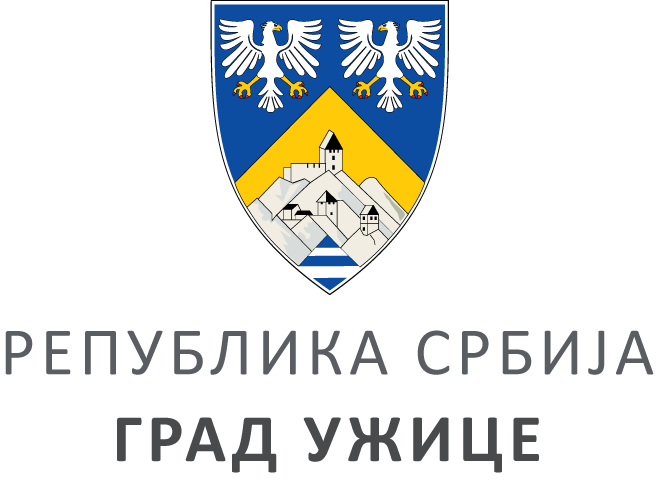 ГРАДСКА УПРАВА ЗА ИНФРАСТРУКТУРУ И РАЗВОЈГРАДСКА УПРАВА ЗА ИНФРАСТРУКТУРУ И РАЗВОЈГРАДСКА УПРАВА ЗА ИНФРАСТРУКТУРУ И РАЗВОЈГРАДСКА УПРАВА ЗА ИНФРАСТРУКТУРУ И РАЗВОЈVIII ББрој: 404-248/19ББрој: 404-248/19Датум:Датум:25.10.2019. године